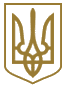 ДЕРЖАВНА ПОДАТКОВА СЛУЖБА УКРАЇНИ ГОЛОВНЕ УПРАВЛІННЯ ДПС У ВОЛИНСЬКІЙ ОБЛАСТІ Київський майдан, 4, м. , 43010, тел. (0332)77-71-01, тел./факс: (0332) 77-71-01, 77-71-75, E-mail: vl.official@tax.gov.ua, сайт: www.vl.tax.gov.ua, код згідно з ЄДРПОУ ВП 44106679ДП ТРК «АВЕРС»ДОЧІРНЄ ІДПРИЄМСТВО «ТЕЛЕРАДІОКОМПАНІЯ «АВЕРС»ВІДКРИТОГО АКЦОНЕРНОГО ТОВАРИСТВА«КОРПОРАЦІЯ «АВЕРС»	Головне управління ДПС у Волинській області на Ваш запит від 03.02.2021 року № 28 про надання інформації по ТОВ «Колос Дніпра», ТОВ «Кам’янський комбінат здорового харчування», ТОВ «Лофбуд», ТОВ «Привоз Восток», ТОВ «Маракешторг» повідомляє наступне.Зазначених платників податків взято на облік в ГУ ДПС у Волинській області в зв’язку із зміною їх місцезнаходження вже з наявним податковим боргом, що виник за попереднім місцем реєстрації.Станом на 11.02.2021 року по даних платниках податків податковий борг  в загальній сумі становить 16 793,8 тис. грн, а саме по: ТОВ «Колос Дніпра» - 6 365,4 тис. грн, ТОВ «Кам’янський комбінат здорового харчування» - 3 331,4 тис. грн., ТОВ «Лофбуд» - 3 777,8 тис. грн, ТОВ «Привоз Восток» - 1 308,6 тис. грн., ТОВ «Маракешторг» - 2 010,6 тис. гривень.	Підпунктом 16.1.4 пункту 16.1 статті 16 Податкового кодексу України (далі – ПК України) від 02 грудня 2010 року № 2755-VI (із змінами та доповненнями), передбачений обов'язок платників податків сплачувати податки та збори у строки та в розмірах, встановлених цим Кодексом.Відповідно до пункту 36.1. статті 36 ПК України податковим обов'язком визнається обов'язок платника податку обчислити, задекларувати та/або сплатити суму податку та збору в порядку і строки, визначені Податковим Кодексом.Згідно з підпунктом 38.1 статті 38 ПК України виконанням податкового обов'язку визнається сплата в повному обсязі платником відповідних сум податкових зобов'язань у встановлений податковим законодавством строк. В порушення вищезазначених норм за платниками податків – боржниками, зазначеними у запиті від 03.02.2021 року № 28, рахується податковий борг з платежів до бюджету.З метою погашення податкового боргу боржникам сформовано та надіслано податкові вимоги у встановленому порядку, відповідно до норм ст. 59 ПК України. Згідно з пп.89.1.2 п.89.1 ст.89 ПК України право податкової застави виникає у разі несплати у строки, встановлені цим Кодексом, суми грошового зобов’язання, самостійно визначеної контролюючим органом – з дня виникнення податкового боргу.Відповідно до п.89.3 ст.89 ПК України майно, на яке поширюється право податкової застави, оформлюється актом опису. До акта опису включається ліквідне майно, яке можливо використати як джерело погашення податкового боргу. Опис майна у податкову заставу здійснюється на підставі рішення керівника (його заступника або уповноваженої особи) контролюючого органу, яке пред'являється платнику податків, що має податковий борг. Акт опису майна, на яке поширюється право податкової застави, складається податковим керуючим у порядку та за формою, що затверджені центральним органом виконавчої влади, що забезпечує формування та реалізує державну фінансову політику. На виконання вищевказаних правових норм контролюючим органом складено рішення про опис майна у податкову заставу та довідки про неможливість здійснення опису майна, оскільки податковим керуючим було здійснено виїзд за юридичними адресами для проведення опису майна у податкову заставу. При прибутті за адресами встановлено відсутність підприємств за місцезнаходженням.Факт боргу встановлений рішеннями Волинського окружного адміністративного суду про стягнення податкового боргу за позовом  Головного управління ДПС у Волинській області.Механізм виконання судових рішень про стягнення коштів у рахунок погашення податкового боргу, відповідно до глави 12 Інструкції про безготівкові розрахунки в Україні в національній валюті, затвердженої постановою правління Національного банку України від 21.01.2004 року № 22, передбачає оформлення інкасового доручення для примусового стягнення коштів у рахунок погашення податкового боргу.Контролюючим органом з метою примусового стягнення податкового боргу, на виконання судових рішень про стягнення коштів у рахунок погашення податкового боргу були виставлені інкасові доручення. Інкасові доручення повернуто без виконання із зазначенням відповідних причин повернення.	Відповідно до вимог глави 9 ПК України контролюючий орган здійснює за платника податків і на користь держави заходи щодо погашення податкового боргу такого платника податків шляхом стягнення коштів, які перебувають у його власності, а в разі їх недостатності - шляхом продажу майна такого платника податків, яке перебуває у податковій заставі.     Як вбачається із витягів з Державного реєстру обтяжень рухомого майна та Інформаційної довідки з Державного реєстру речових прав на нерухоме майно та Реєстру прав власності на нерухоме майно, Державного реєстру Іпотек, Єдиного реєстру заборон відчуження об’єктів нерухомого майна, відомості щодо наявного у зазначених платників податків нерухомого майна, вільного від обтяжень (іпотеки) третіми сторонами, відсутні.Враховуючи вище зазначене, контролюючим органом вжиті всі заходи, передбачені нормами глави 9 ПК України, щодо стягнення з активів платників податків в погашення податкового боргу, які не призвели до повного погашення податкового боргу.У зв’язку з вищевикладеним, згідно з підпунктом 20.1.39 пункту 20.1 статі 20 ПК України контролюючий орган наділений правом звертатися до суду із заявами щодо порушення справ про банкрутство.Керуючись ст. ст. 14, 16, 20, 36, 38, 57 ПК України, ст. ст. 8, 34, 35 Кодексу України з процедур банкрутства, ст. ст. 4, 12, 20 Господарсько процесуального кодексу України, Головне управління ДПС у Волинській області звернулось у Господарський суд Волинської області із позовами про відкриття провадження у справі про банкрутство.Заступник начальникаГУ ДПС у Волинській області				Сергій КОНДРАТЮКСвітлана Полівода,777-129